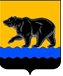 ГЛАВА ГОРОДА НЕФТЕЮГАНСКА постановлениег.НефтеюганскО награжденииВ соответствии с Положением о наградах и почётном звании муниципального образования город Нефтеюганск, утвержденным решением Думы города Нефтеюганска от 31.10.2016 № 30-VI, представленными ходатайствами заместителя главного врача бюджетного учреждения Ханты-Мансийского автономного округа - Югры «Нефтеюганская городская станция скорой медицинской помощи» И.А.Сковбель от 29.08.2018 № 07-104-исх.-905, председателя нефтеюганского отделения общественной организации «Спасение Югры» Т.А.Грошевой от 25.09.2018, председателя первичного профсоюзного комитета акционерного общества «Югансктранстеплосервис» П.П.Буторина от 30.08.2018 № 35/10, командира народной дружины города Нефтеюганска Н.Р.Николаева от 11.09.2018, председателя правления Нефтеюганской городской общественной организации «Федерация футбола и мини-футбола» А.Т.Баева от 16.08.2018, генерального директора акционерного общества «Сфера жилья» Р.В.Швецова от 29.08.2018 № 962, от 29.08.2018 № 963, директора департамента образования и молодежной политики администрации города Нефтеюганска Т.М.Мостовщиковой от 11.09.2018 № 10-17-5736/18, директора Нефтеюганского городского муниципального казённого учреждения коммунального хозяйства «Служба единого заказчика» В.В.Прокофьева от 24.09.2018 № 2140/05, исполняющего обязанности директора департамента по делам администрации города Нефтеюганска С.В.Беляковой от 11.10.2018                 № 02-01-09-002738/18, директора общества с ограниченной ответственностью «Энерготранссервис-1» К.В.Арчикова от 01.10.2018 № 06-293 постановляю:1.Наградить:1.1.Почётной грамотой главы города Нефтеюганска:1.1.1.за особые заслуги в социально-экономическом развитии города, высокое профессиональное мастерство и в связи с 51-летием со дня образования города Нефтеюганска:1.1.1.за активное участие в общественной жизни города и в связи с                   51-летием со дня образования города Нефтеюганска:1.2.Благодарственным письмом главы города Нефтеюганска:1.2.1.за высокое профессиональное мастерство и в связи с 51-летием со дня образования города Нефтеюганска:1.2.2.за активное участие в общественной жизни города и в связи с                    51-летием со дня образования города Нефтеюганска:2.Вручить лицам, указанным в пункте 1 настоящего постановления, подарочно-сувенирную продукцию, цветы согласно приложению.3.Директору департамента по делам администрации города С.И.Нечаевой разместить постановление на официальном сайте органов местного самоуправления города Нефтеюганска в сети Интернет.4.Контроль исполнения постановления оставляю за собой.Глава города Нефтеюганска 	                                                             С.Ю.ДегтяревПриложение к постановлениюглавы города от 16.10.2018 № 68Подарочно-сувенирная продукция, цветы16.10.2018  № 68Барсукова Виктора Михайловича-инженера 1 категории отдела по содержанию и обслуживанию объектов Нефтеюганского городского муниципального казённого учреждения коммунального хозяйства «Служба единого заказчика»;Закурдаеву Ирину Константиновну-начальника отдела капитального и текущего ремонта Нефтеюганского городского муниципального казённого учреждения коммунального хозяйства «Служба единого заказчика»;Игошину Снежанну Валерьевну-ведущего экономиста акционерного общества «Сфера жилья»;Сапожникову Оксану Юриевну-главного бухгалтера Нефтеюганского городского муниципального казённого учреждения коммунального хозяйства «Служба единого заказчика».Оборовскую Дину Петровну-почётного гражданина города Нефтеюганска.Баумуканову РайхануЯнахметовну-уборщика служебных помещений отдела материально-технического обеспечения Нефтеюганского городского муниципального казённого учреждения коммунального хозяйства «Служба единого заказчика»;Гафарова РусланаРамилевича-директора мини-футбольного клуба «РН-Юганскнефтегаз»;Гришечкину МаринуФедоровну-начальника отдела учёта и отчётности департамента образования и молодежной политики администрации города Нефтеюганска;Егорову ЛюдмилуИвановну-главного бухгалтера акционерного общества «Сфера жилья»;Легченко СергеяВладимировича-генерального директора акционерного общества «Югансктранстеплосервис»;Мингалишеву ТатьянуВениаминовну-уборщика служебных помещений отдела материально-технического обеспечения Нефтеюганского городского муниципального казённого учреждения коммунального хозяйства «Служба единого заказчика»;Мошкина АлександраВладимировича-главного врача бюджетного учреждения Ханты-Мансийского автономного округа – Югры «Нефтеюганская городская станция скорой медицинской помощи»;Нестерова ПавлаГеоргиевича-начальника азотно-кислородного добывающего цеха общества с ограниченной ответственностью «Энерготранссервис-1»Попову ЛюбовьСевостьяновну-заведующего кабинетом статистики с архивом – врача-статистика бюджетного учреждения Ханты-Мансийского автономного округа – Югры «Нефтеюганская городская станция скорой медицинской помощи»;Скокову НатальюАнатольевну-заместителя директора департамента образования и молодежной политики администрации города Нефтеюганска;Спичак Николая Ивановича -главного инженера акционерного общества «Сфера жилья»Тухбатуллину ИльмируМахияновну-уборщика служебных помещений отдела материально-технического обеспечения Нефтеюганского городского муниципального казённого учреждения коммунального хозяйства «Служба единого заказчика».Кузнецова ГеннадияКонстантиновича-члена нефтеюганского отделения общественной организации «Спасение Югры»;Белышеву АллуНиколаевну-члена народной дружины города Нефтеюганска;Богатурову НатальюФедоровну-члена народной дружины города Нефтеюганска;Метельскую НатальюАлександровну-члена народной дружины города Нефтеюганска;Николаева НиколаяРомановича-члена народной дружины города Нефтеюганска;Николаеву СветлануАнатольевну -члена народной дружины города Нефтеюганска;Пантелеева СергеяНиколаевича-члена народной дружины города Нефтеюганска;Попову Марину Юрьевну-члена народной дружины города Нефтеюганска;Семухину ИринуВикторовну-члена народной дружины города Нефтеюганска;Фирстова ВладимираНиколаевича-члена народной дружины города Нефтеюганска;Фролову ОлесюАлександровну-члена народной дружины города Нефтеюганска.№ п/пНаименованиеКоличество (штук)Багетная рамка для благодарственных писем администрации города Нефтеюганска1Бланк почетной грамоты с символикой города1Бланк благодарственного письма с символикой города1Букет живых цветов (7 роз, 1 веточка гипсофила, упаковка)1